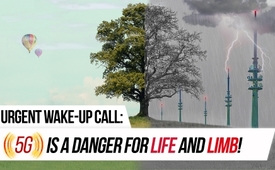 Urgent Wake-Up Call: 5G is a danger for life and limb!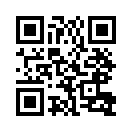 In the entire history of humanity, 5G is the most serious intervention of man in nature! Due to the exponential increase of exposure to radiation, not only is our physical integrity dramatically endangered, but 5G is also a door-opener for the total surveillance of humanity.The established media are highly euphoric in their reporting of the new generation of mobile radio communications – 5G. 
Germany is said to be underdeveloped concerning seamless mobile phone coverage. As an important business location it would need seamless network coverage. Dead spots are no longer allowed to exist. 
5G is said to now allow autonomous driving, to inform us automatically when the milk bottle is empty, and that it would be existentially necessary for our future.
Today, we broadcast a rousing and urgent wake-up call. These are the major dangers of 5G:
1. Danger for our physical integrity! Whoever believes that the step up from 4G to 5G is just a next step, comparable with the step from 3G to 4G, succumbs to a huge error. Because 5G means a gigantic quantum leap and is the most serious intervention mankind has ever made in nature in the entire history of humanity!

In order to install a nationwide 5G network in Germany, about 800,000 new transmitters are needed. 
5G means such a massive infrastructural upgrade as has never been seen before. 
For 5G in urban areas, the providers have to install a strongly radiating mobile communications antenna every 100 meters or so.
What an ocean of antennas – what a “radiation
tsunami”! For 5G to have sufficient penetration depth—despite the short wave radiation—it takes up to a 1000-fold increase in transmission power. 
So 5G has twofold consequences: 
1. microwave antennas present everywhere.
2. Dramatic increase in the radiation intensity. 
This exponential increase of forced irradiation of the entire population is an irresponsible experiment on human health!!
Already in 2011, the WHO classified mobile communications in category 2B of cancer causing substances, thus as “potentially carcinogenic”.
Based on recent scientific studies, reputable scientists are demanding its classification in category 1 - namely as “cancer causing”.
How dangerous 5G technology can be, became apparent at the end of October 2018 in The Hague/NL: During a 5G test a minimum of 298 healthy birds fell dead from the sky. Eyewitnesses also reported that ducks behaved peculiarly, continuously trying to hold their heads below the water surface.
About one week after the first bird die-off, in the Huijgenspark in The Hague, more than a hundred starlings fell dead from the trees, when once again a 5G test was carried out.
CONCLUSION 1: 5G represents a considerable hazard for the physical integrity of humans and animals!
2. 5G is a menace for life and for our freedom. Through this worldwide microwave antenna jungle—and RFID radio-microchips, which are supposed to be implemented into everything—it will be possible for everything to be networked with everything, and everything to communicate with one another. It is called the “Internet of Things”.
Tom Wheeler, ex-president of the Federal Communications Commission, or FCC (the US authority which rules the communication channels, radio, satellite and cable), gets to the point:
“Hundreds of billions of microchips, attached to products, from pill bottles to lawn sprinklers. 
We must forget the idea that the 5G future will be only for urban regions. 
The 5G revolution will affect every corner of our country! What can be connected, will be connected.”
Likewise, also the PC, microphone, and computer camera are supposed to be connected. And through this a total surveillance system has gained access to our houses.
The 5G network can see through walls and houses leading to a digital control of every person.
This surveillance concerns not only one's own home, but 5G will also allow a full surveillance of the entire landscape, because 5G has mobile networking capabilities.
Every moving spot can be observed. 
Our homes are meant to become “smart homes” and the cities “smart cities”.  Everything is digitally networked by means of microwaves—this way we are caught in a net of microwaves which paralyze us spiritually, mentally, and physically.
In the course of this “digitalization madness” money too has to become digitalized. This means that citizens are to be convinced with threadbare arguments that cash is outdated.
When EVERYTHING is digitalized and the 'Internet of Things' is networked with the real world, then complete control over every single person will be possible.
CONCLUSION 2: 5G paves the way for a surveillance dictatorship of such an extent that not even George Orwell could have anticipated it.
Dear viewers, since the mass media have concealed these counter-voices from the people so far, this program is not only a wake-up call, but also an appeal. Already in the spring of 2019 the frequencies are supposed to be sold by auction via the Federal Network Agency.
The goal is that by the end of 2022, 98% of the households are to be connected to the 5G network.
Therefore, please support our wake-up call by forwarding this program NOW by means of the inserted link to as many of your friends and contacts as possible.
Inform yourself about 5G technology in our 5G series.
This is how you can take action to help wake up the people around you, in this way encouraging the build-up of a substantial counter-movement.from kw.Sources:https://www.youtube.com/watch?v=BLGsWDOuXVQ( ARD-Tagesschau 26.11.18)
https://www.zeitenschrift.com/artikel/5g-mobilfunk-globaler-mikrowellenherd-ohne-entrinnen
https://www.epochtimes.de/gesundheit/mysterioeses-massenvogelsterben-in-den-haag-mobilfunk-5g-gefaehrlicher-als-gedacht-a2706294.html
https://www.5gspaceappeal.org/
https://globalundergroundnews.de/the-5g-beast-system-memo/
https://www.youtube.com/watch?v=jE4uaGdwnAsThis may interest you as well:#5G-WirelessCommunication-en - www.kla.tv/5G-WirelessCommunication-enKla.TV – The other news ... free – independent – uncensored ...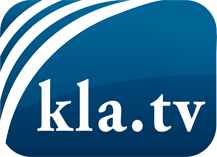 what the media should not keep silent about ...Little heard – by the people, for the people! ...regular News at www.kla.tv/enStay tuned – it’s worth it!Free subscription to our e-mail newsletter here: www.kla.tv/abo-enSecurity advice:Unfortunately countervoices are being censored and suppressed more and more. As long as we don't report according to the ideology and interests of the corporate media, we are constantly at risk, that pretexts will be found to shut down or harm Kla.TV.So join an internet-independent network today! Click here: www.kla.tv/vernetzung&lang=enLicence:    Creative Commons License with Attribution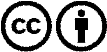 Spreading and reproducing is endorsed if Kla.TV if reference is made to source. No content may be presented out of context.
The use by state-funded institutions is prohibited without written permission from Kla.TV. Infraction will be legally prosecuted.